The title of your manuscript Ivan I. Ivanov a, Petr P. Petrov a,b,*, Sergey S. Sergeev ba Ural Federal University, Yekaterinburg 620002, Russiab Kabardino-Balkarian State University, Nalchik 360000, Russia*e-mail: p.petrov@ihte.uran.ru, web-site: http://www.ihte.uran.ru, ORCID: please insert your ORCID number here AbstractThe abstract should briefly state the content, methods, and results. (Max. 200 words. Relevance and novelty signs should be mentioned)Keywords: XXX; YYY; ZZZ (Max. 6 keywords, separate with semicolons)Graphical abstract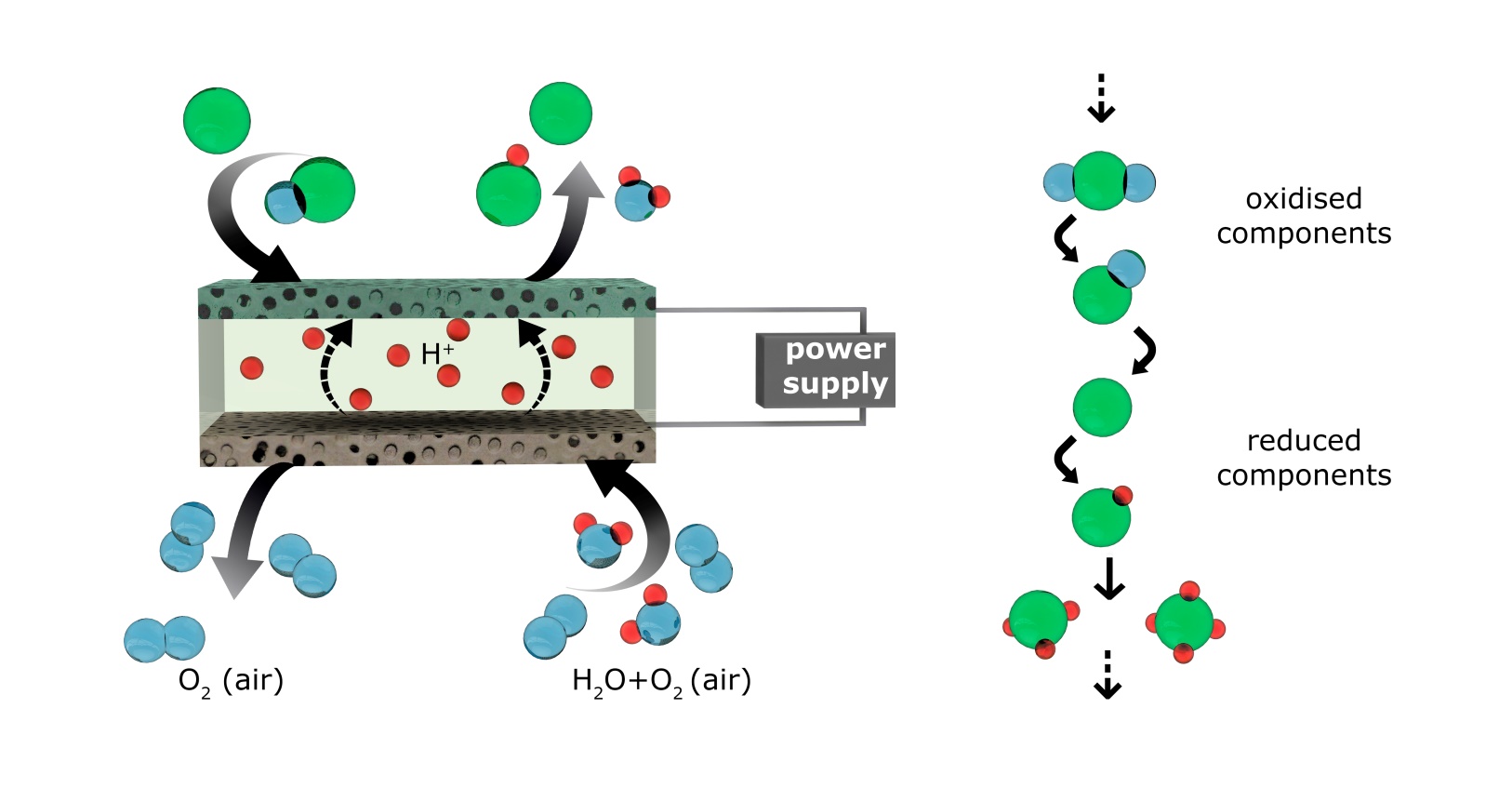 Introduction (main section, 16pt, bold, without numeration)Text Text Text Text Text Text Text Text Text Text Text Text Text Text Text Text Text Text Text Text Text Text [1–4]. Text Text Text Text Text Text Text Text Text Text Text Text Text Text Text Text Text Text Text Text Text [5,6]. Text Text Text Text Text Text Text [7]. Text Text Text Text Text Text Text [1–3,5,8].Theoretical parts (if needs)Text Text Text Text Text Text Text Text Text Text Text Text Text Text Text Text Text Text Text Text Text Text.ExperimentalText Text Text Text Text Text Text Text Text Text Text Text Text Text Text Text Text Text Text Text Text Text.Materials preparation (subsection, 14pt, italic, bold, without numeration)Text Text Text Text Text Text Text Text Text Text Text Text Text Text Text Text Text Text Text Text Text Text.Characterization of materialsText Text Text Text Text Text Text Text Text Text Text Text Text Text Text Text Text Text Text Text Text Text.Results and discussionText Text Text Text Text Text Text Text Text Text Text Text Text Text Text Text Text Text Text Text Text Text.Example of equation:		(1)Briefly and descriptively entitle each table and caption each figure. Place the table title above the table and the figure caption below the figure. Each table and figure should be cited in the text (e.g., Fig. 1, Table 1); and placed as close as possible to the text to which they refer. Tables and figures should be numbered consecutively with Arabic numerals.Example of table:Table 1 – Conductivity of materials at 600 °C in different atmospheres.Example of Figure:Fig. 1 – Principal scheme of combined electrolysis and conversion processes in PCECs [9].ConclusionsText Text Text Text Text Text Text Text Text Text Text Text Text Text Text Text Text Text Text Text Text Text.Acknowledgement (Optional)Acknowledgement comes here. ReferencesKurtz J, Sprik S, Bradley TH. Review of transportation hydrogen infrastructure performance and reliability. Int J Hydrogen Energy 2019;44:12010–23. https://doi.org/10.1016/j.ijhydene.2019.03.027. Nikolaidis P, Poullikkas A. A comparative overview of hydrogen production processes. Renew Sustain Energy Rev 2017;67: 597–611. https://doi.org/10.1016/j.rser.2016.09.044.Colomban P. Proton conductors and their applications: A tentative historical overview of the early researches. Solid State Ionics 2019;334:125–144. https://doi.org/10.1016/j.ssi.2019.01.032. Institute of High Temperature Electrochemistry. Website visited on 1th November 2020, http://www.ihte.uran.ru/?page_id=3106.W. University. Standard development process for on-site hydrogen station. http://www.hysafe.info/wp-content/ uploads/2014/07/HySafe_04b_Lee.pdf.CompositionAtmosphereσ, mS cm–1Materials AAir 1.7Materials ANitrogen1.1Materials AHydrogen2.3Materials BAir 1.6Materials CNitrogen1.5